Seaton Allotment Application Form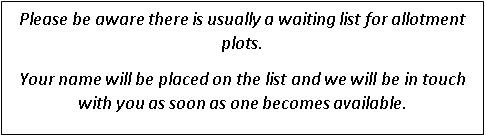 Full NameAddress (including postcode)Please provide at least one telephone no:EmailHome no:EmailMobile no:Do you currently have an allotment plot?If so, please provide plot number:Do you currently have an allotment plot?If so, please provide plot number:OFFICE USE ONLYDate application received:Ref No: